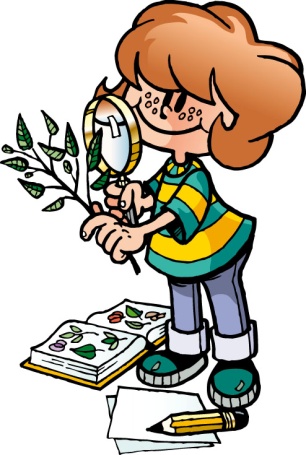 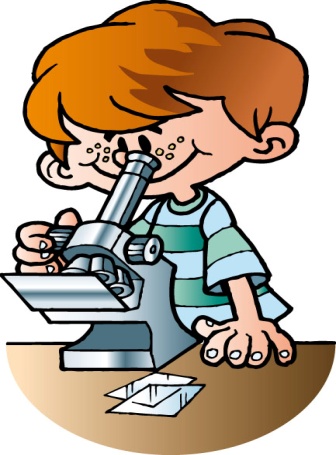 Тиждень природничих наук(12.03-16.03.)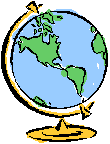 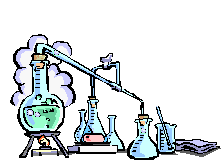 Київ - 2012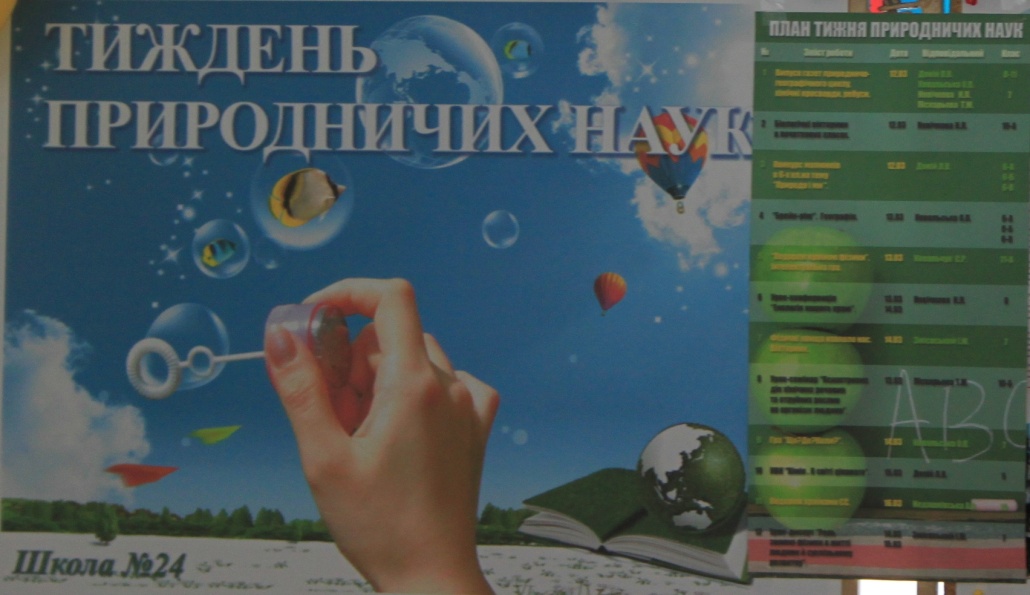 З 12 березня 2012 року по 16 березня в СШ №24 був проведений тиждень природничих наук. Основні завдання якого такі:Використовувати різні джерела інформації (навчальні посібники, наукову літературу, довідники, енциклопедії, публікації, комп’ютерні бази даних з хімії, біології, географії для розширення певного багажу знань,поглибити їх, розширити світогляд.Самостійно шукати, опрацьовувати інформацію та класифікувати їх.Аналізувати й критично ставитися до інформації, «фільтрувати» їх.Переробляти інформацію для одержання нового продукту, встановлення певних закономірностей, моделювання й прогнозування.Користуватися новими інформаційними технологіями.Майбутнє суспільство, до якого прямує людство називається інформаційним. Якщо століттями головними ресурсами людини були життєвий простір і золото або гроші, то сьогодні головним ресурсом стає інформація.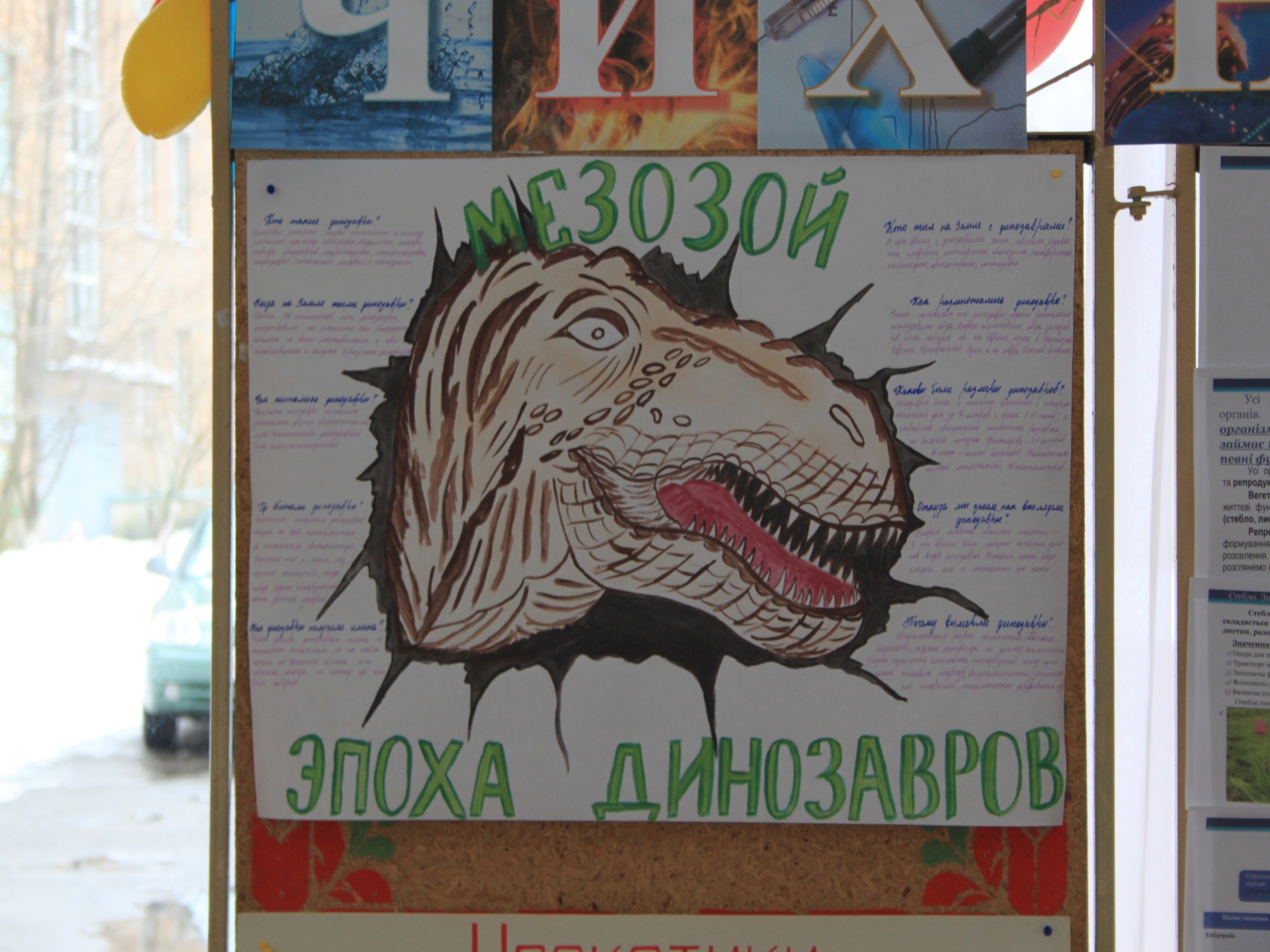 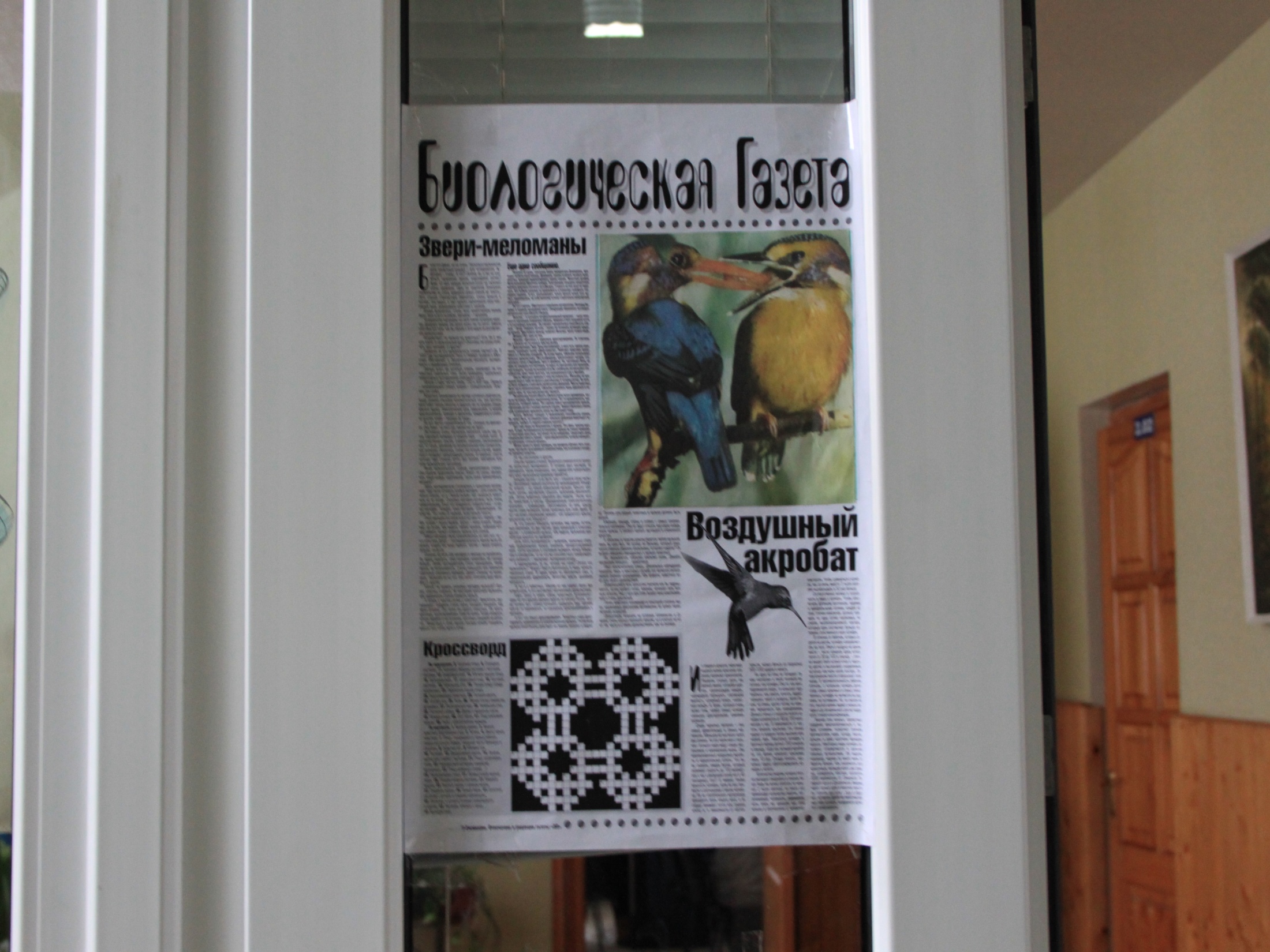 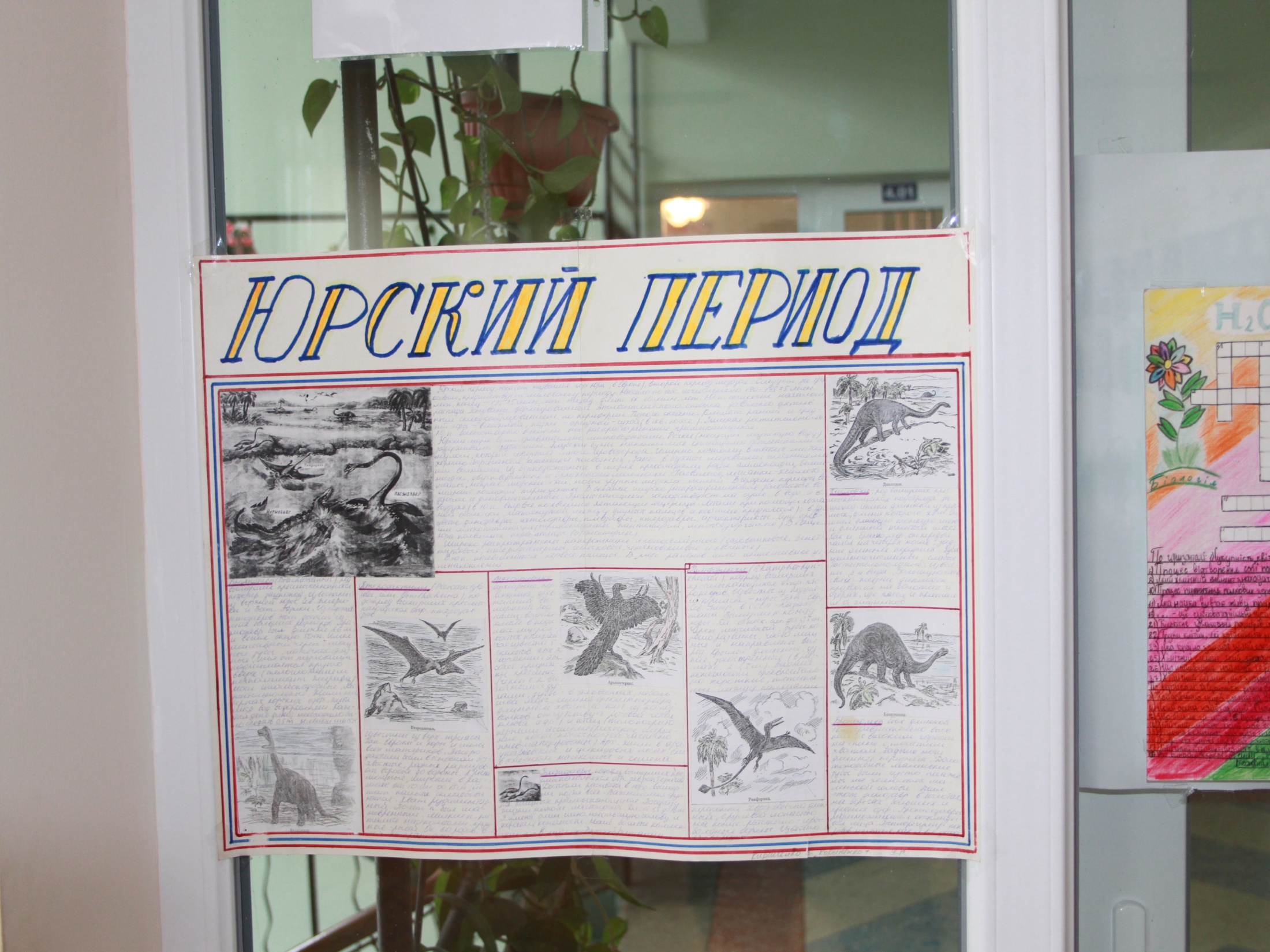 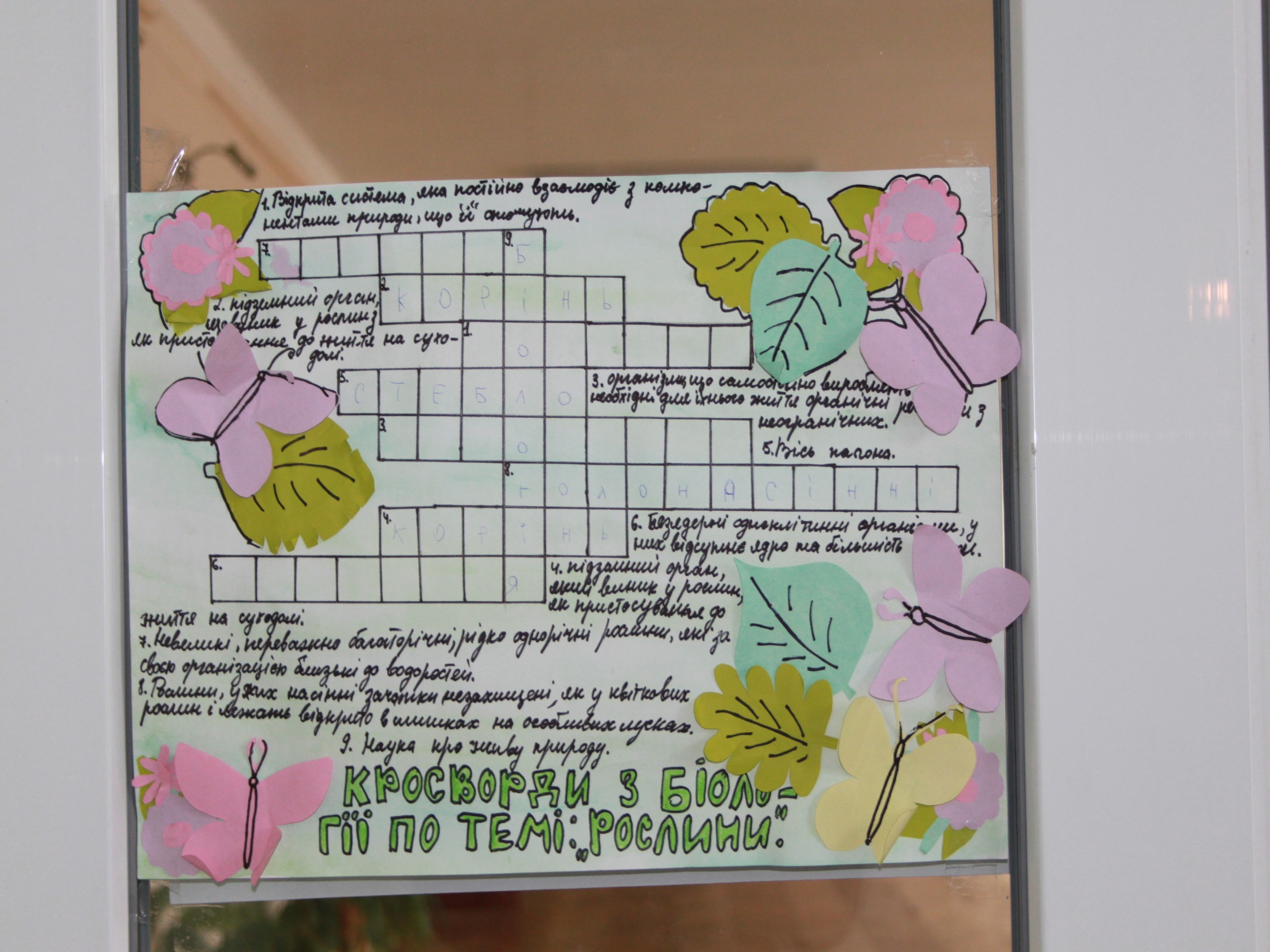 Інформаційний продукт недостатньо купити, його треба вміти добувати, опрацьовувати та використовувати. У цьому надзвичайно підвищується значення освіти, яка через навчальну працю дитини дає і дасть у майбутньому призвичаїтись до життєвих умов.Пізнавальні завданняРозвивати уміння користуватися різними джерелами знань.Спонукати до пошуку й самостійної пізнавальної діяльності.Розвивати інтелектуальні здібності, креативне та образне мислення.Дати відчути кожній дитині своє місце в соціумі та природному середовищі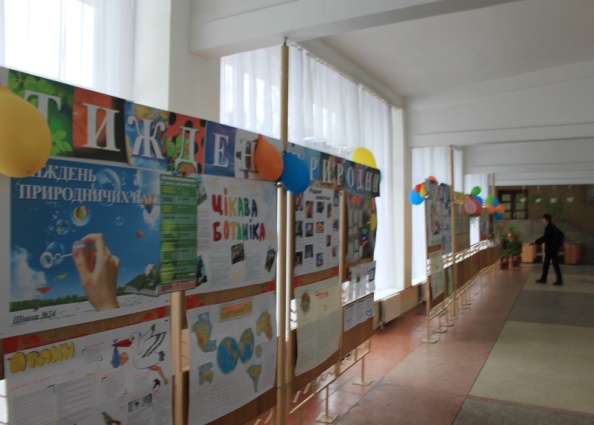 Тиждень природничих наук розпочався з презентації природничих наук.Були випущені газети природничо-географічного циклу,  хімічні кросворди, ребуси.ВікториниУчні 10-А класу провели біологічну вікторину в молодших класах. Відповідальний: Новічкова Н.Л.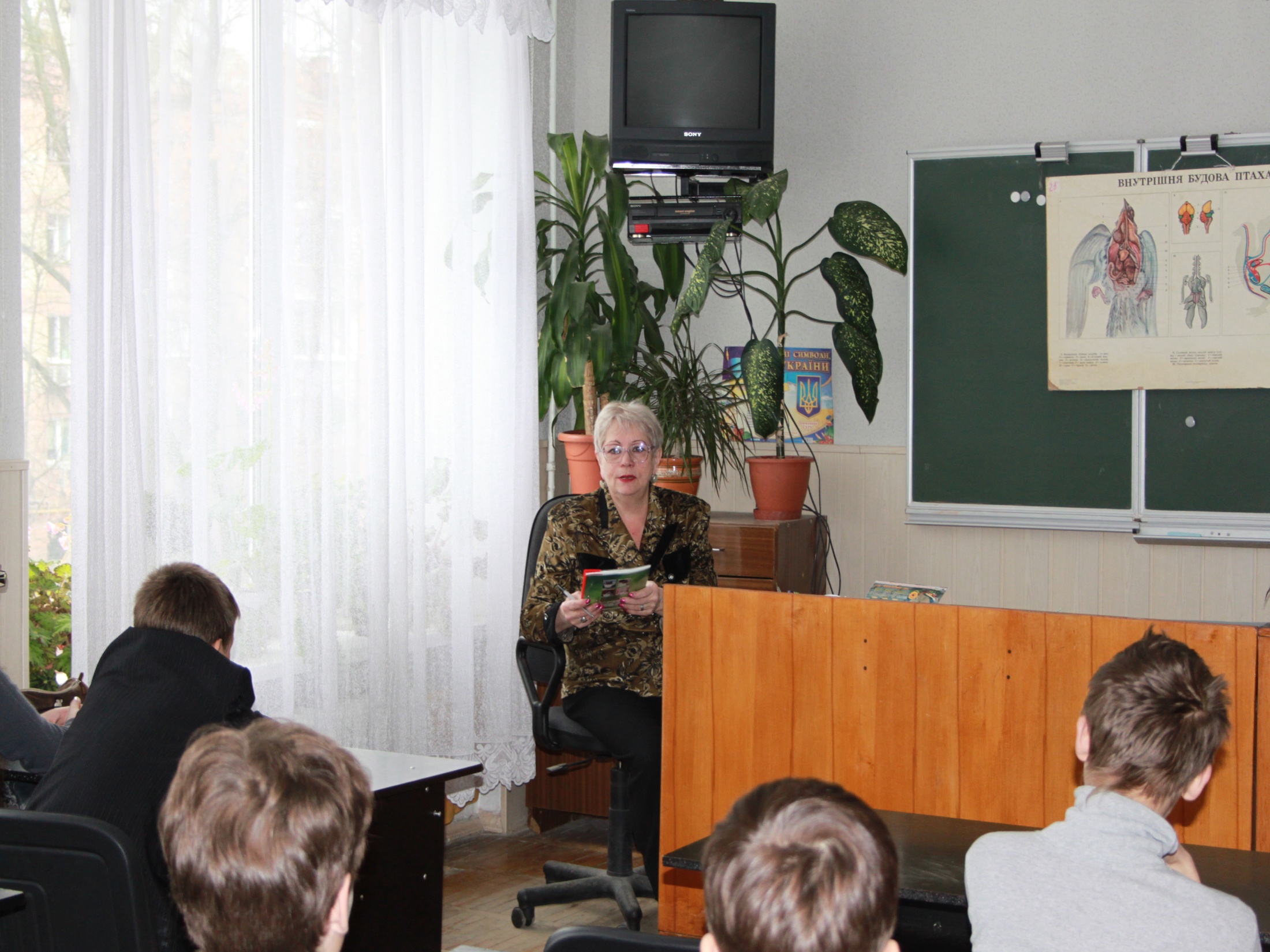 1-і класи:Тема: Початок пізнання біологічного світу на елементарних прикладах.Проводили: Груздєва Д., Кузьменко К.2-і класи:Тема:Ознайомлення зі світом тварин і рослин у запитаннях і загадках.Проводили:Скляренко І., Селіщева О.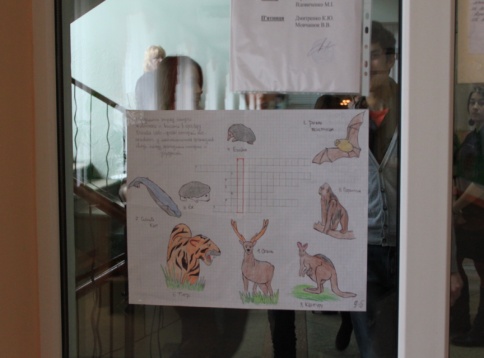 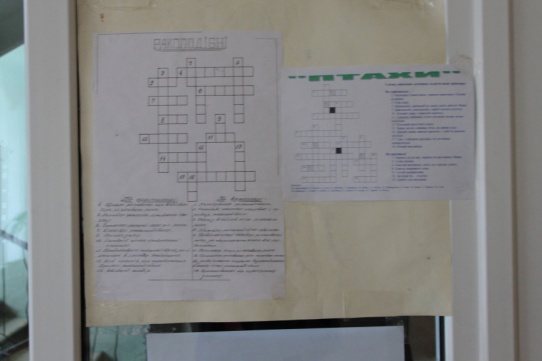 4-і класи:Тема: Світ росли і тварин.Проводили: Яремчук А., Монастирна К.«Брейн-рінг»Мета: зацікавити учнів вивчати географію, уміти аналізувати різні природні предмети та явища, пов’язувати їх між собою.Ковальська О.П. провела «Брейн-рінг» по географії в 6-х класах, переможцем стала команда 6-А кл.Ковальська О.П. провела гру «Що?Де?Коли?» в 7-х класах, переможцем стала команда 7-А кл.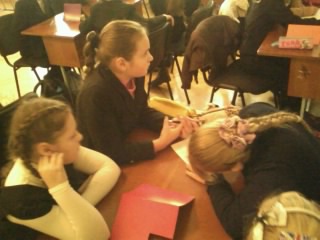 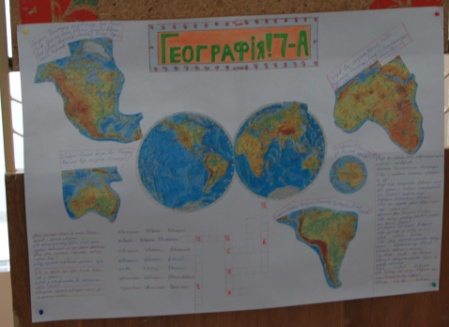 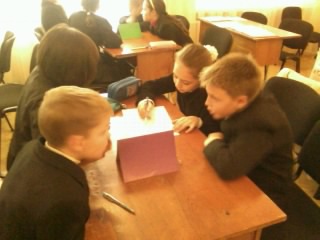 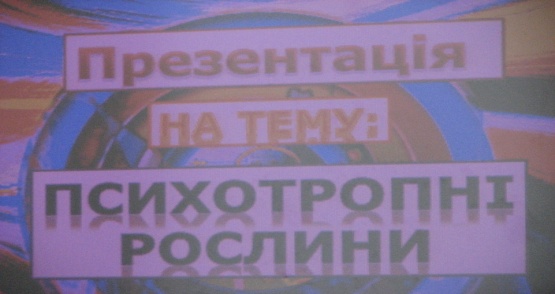 «Психотропна дія отруйних рослин на організм людини»Мета: розширити та поглибити знання про шкідливий вплив психотропних речовин, отруйних у хімічних лабораторіях та речовин рослинного походження, виховувати відповідальність за власне здоров’я, бажання вести здоровий спосіб життя.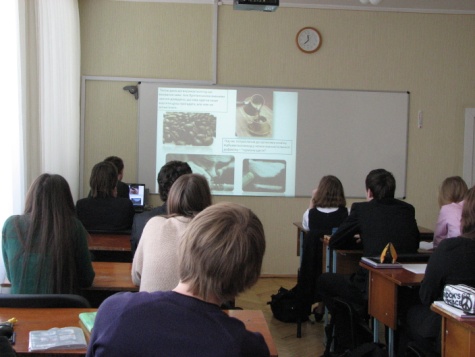 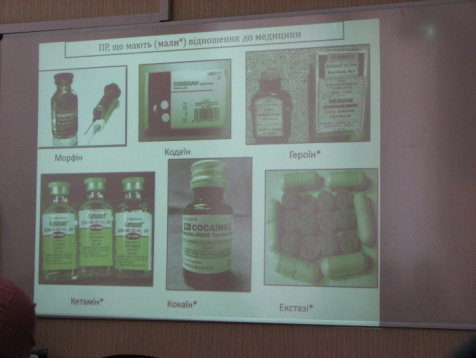 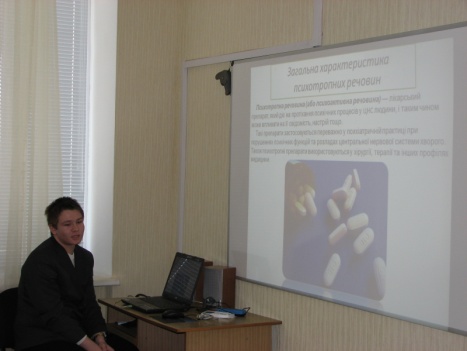 Піскарьова Т.М. провела урок-семінар на тему: «Психотропна дія отруйних рослин на організм людини» в 10-Б класі.Вчитель: Ми приходимо в цей дивний світ усі такі різні, неповторні. Кожен з нас має три шляхи: вищий, пересічний, нижчий. 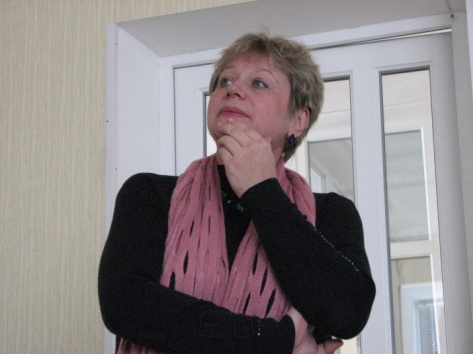 Вищий шлях у житті вибирають одиниці-високодуховні люди.Нижчим шляхом ідуть слабкі, безвольні люди, ті, кого в народі не люблять, часом навіть ставляться з презирством.Пересічний шлях-це шлях більшості людей: чесних, порядних і тих, хто любить природу, працю. Жоден з нас не може обирати колір очей та шкіри, зріст, а от який шлях обрати в житті - це залежить від кожного з нас.«Мандрівка королівством Хімія»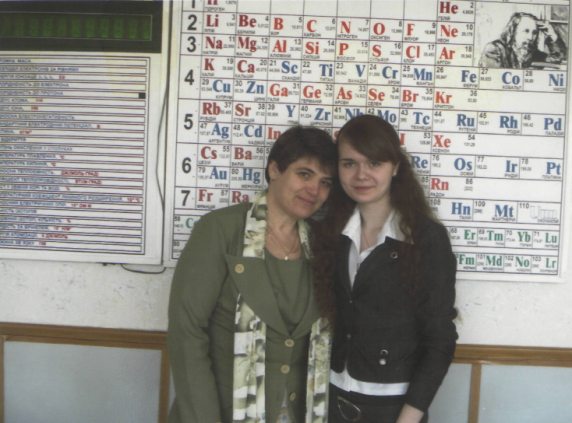 Мета: узагальнити і систематизувати знання з теми «Основні класи неорганічної хімії», теми «Вуглеводні», розвивати логічне мислення, уміння і навички розв’язувати нестандартні завдання.Доній Л.В. провела КВК в 9-х класах «Мандрівка королівством Хімія», переможцем стала команда «Катіони» 9 – Б кл.Королева Хімія: Чудес на світі  багато, пребагато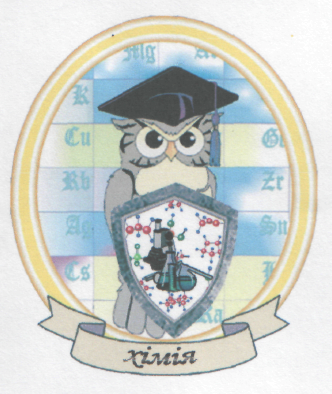 Ще про одне вам хочу розказатиБеру початок із глибин віків від мудрих, знаючих алхіміків,що прагнули створити золото-срібло,що мріяли прожити вічно й молодо,що дали мені основу життя,самі ж пішли у забуття,Важкою буде в нас дорога,Чекають вас на ній пригоди,Ніяк вам не пройти без формул,без рівнянь і без міцних хімічних знань.«Подорож країнами ЄС»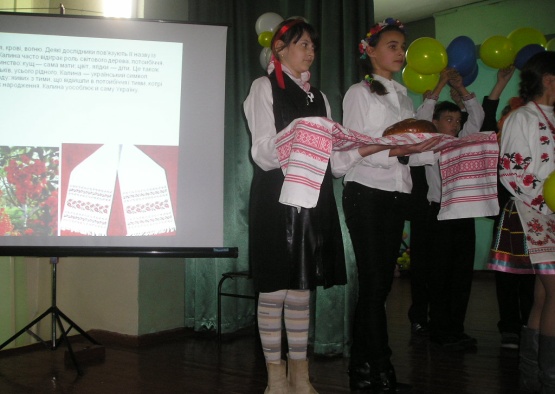 Мета: актуалізувати й поглибити знання про форми державного правління та адміністративно-територіального устрою, політичні системи країн.Недашківська А.В. провела урок «Подорож країнами ЄС».Учитель: Політичну карту світу іноді образно називають «політичним портретом світу», її зовнішність змінюється в часі внаслідок приєднання відкритих земель,територіального поділу чи об’єднання держав. А для того, щоб розкрити сутність Цього портрета, потрібно дізнатись про суспільно-політичні характеристики держави, їх політичні та економічні системи,місце на політичній карті світу.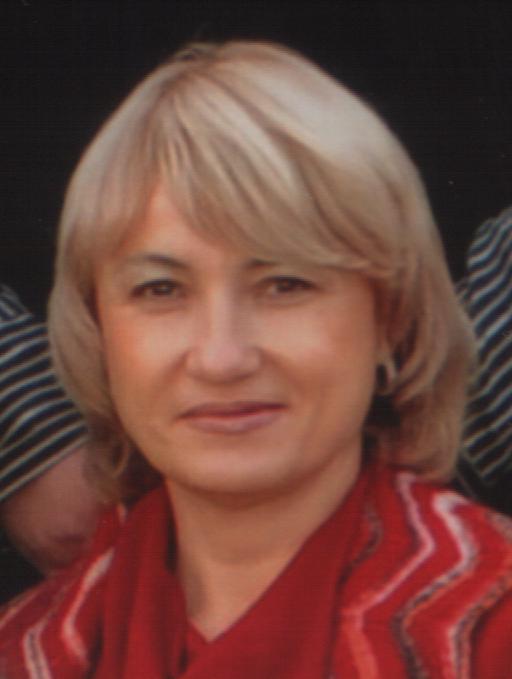 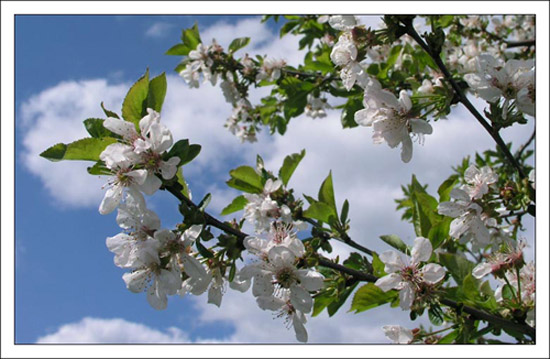 “Те, що я чую, я забуваю. Те, що я бачу й чую, я трохи пам'ятаю. Те, що я чую й обговорюю – я починаю розуміти. Коли я чую, бачу, обговорюю й роблю – набуваю знань. Коли я передаю знання іншим, я стаю майстром.” Конфуцій